Meeqqerivinnut, ornittakkanullu inissamik qinnuteqaatAnsøgning om optagelse på daginstitution og fritidshjem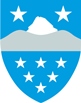 Qeqqata Kommunia Området for UddannelseInstitutionskontoret – Meeqqeriviit allaffiatDagpleje     Meeraaqqerivik/Vuggestue    Meeqqerivik/Børnehave    Meeqqerivik/Børnehave    Ornittagaq/Fritidshjem    Ornittagaq/Fritidshjem    Meeqqap aqqa:Barnets navn:Cpr. nr.:Cpr. nr.:Najugaq:Adresse:Meeraq timimigut innarluuteqarpa? Har barnet fysisk handicap?Aap / Ja   Naamik / Nej  Meeraq tarnimigut innarluuteqarpa? Har barnet psykisk handicap?Aap / Ja   Naamik / Nej  Kina angajoqqaatut akisussaava?Anaanaasoq  Ataataasoq  Marluullutik   Hvem har forældremyndigheden?Moderen        Faderen        Begge              Anaanaasup aqqa:Moderens navn:Anaanaasup aqqa:Moderens navn:Cpr. nr.:Cpr. nr.:Oqarasuaatit:Telefon numre:Angallattagaq:Mobil:Angallattagaq:Mobil:Angerlarsimaffimmi:Hjemme:Angerlarsimaffimmi:Hjemme:Siliffimmi:Arbejde:Suliffeqarpoq Suliffeqarpoq Suliffeqarpoq Ilinniartuuvoq Ilinniartuuvoq Suliffeqanngilaq Suliffeqanngilaq Suliffeqanngilaq Har arbejde Har arbejde Har arbejde Er på uddannelse Er på uddannelse Arbejdsledig Arbejdsledig Arbejdsledig Ataataasup aqqa:Faderens navn:Ataataasup aqqa:Faderens navn:Cpr. nr.:Cpr. nr.:Oqarasuaatit:Telefon numre:Angallattagaq:Mobil:Angallattagaq:Mobil:Angerlarsimaffimmi:Hjemme:Angerlarsimaffimmi:Hjemme:Siliffimmi:Arbejde:Suliffeqarpoq Suliffeqarpoq Suliffeqarpoq Ilinniartuuvoq Ilinniartuuvoq Suliffeqanngilaq Suliffeqanngilaq Suliffeqanngilaq Har arbejde Har arbejde Har arbejde Er på uddannelse Er på uddannelse Arbejdsledig Arbejdsledig Arbejdsledig Meeqqerivik/ornittagaq kissaatigisaq:Ønskede institution/fritidshjem:Ullormiik:Fra dato:Akiliisartussaq:Anaanaasoq:  Ataataasoq:  Betaler:Moder             Fader:            Allatsinneq: Meeqqap inunngorfia atorlugu allatsittoqarsinnaavoq. Meeraq tallimanik ukioqaleraangat ornittakkamut allatsissinnaavoq. Nuunniartunut: Sisimiunut nuunnissaq ukioq ataaseq sioqqullugu meeraq utaqqisunut allatsissinnaavoq. Orlovertitsineq: Meeqqerivimmiikkunnaarallartitsineq akuerineqarsinnaavoq piffissami aalajangersimasumi, sivikinnerpaamilli qaammatini pingasuni sivisunerpaamik ukioq ataaseq pisinnaalluni. Anisitsinermi nalunaarnissaq: Qaammat ataaseq sioqqullugu qaammatip tulliuttup naanerani atuutilertussatut nalunaarutigineqartassaaq. Isertitat: Meeraq meeqqerivimmut isissagaluarpat, Ilinniartitaanermut Immikkoortortaq pisinnaatippara, akiliutaasartussanut najoqqutassanik pisariaqartunik Akileraaruseriffimmut paasiniaanissamut.Indskrivning: Barnet kan skrives på venteliste efter fødselsdato. Barnet kan indskrives til fritidshjem efter barnet er fyldt 5 år. Tilflytning: Et barn kan skrives på venteliste 1 år før tilmeldelse i folkeregistret i Sisimiut. Orlov: Orlov kan gives i en kortere periode, dog mindst i 3 måneder og højst 1 år. Udmeldelse: Meddeles med mindst 1 måneds varsel med virkning fra den sidste i måneden. Indkomst: Under forudsætning af, at barnet optages, gives der tilladelse til, at Området for Uddannelse hos Skattemyndigheden indhenter de til takstfastsættelsen nødvendige indkomstoplysninger.Ulloq/denAnaanaasup atsiornera / moderens underskriftAtaataasup atsiornera / faderens underskriftAnaanaasup e-mail-i:Moderens e-mail:Ataataasup e-mail-ia:Faderens e-mail: